ПРОЕКТ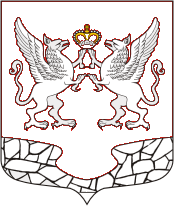 АДМИНИСТРАЦИЯ МУНИЦИПАЛЬНОГО ОБРАЗОВАНИЯЕЛИЗАВЕТИНСКОГО СЕЛЬСКОГО ПОСЕЛЕНИЯГАТЧИНСКОГО МУНИЦИПАЛЬНОГО РАЙОНАЛЕНИНГРАДСКОЙ ОБЛАСТИП О С Т А Н О В Л Е Н И Е« ___ » __________ 2018 год                                                                               № ____Во исполнение мероприятий дорожной карты по внедрению целевой модели «Получение разрешения на строительство. Территориальное планирование» в 2017 году, Распоряжения Правительства РФ от 31.01.2017г. № 147-р «О целевых моделях упрощения процедур ведения бизнеса и повышения инвестиционной привлекательности субъектов Российской Федерации», руководствуясь требованиями Федерального закона Российской Федерации от 06.10.2003 № 131-ФЗ «Об общих принципах организации местного самоуправления в Российской Федерации», Федеральным законом от 27.07.2010 № 210-ФЗ «Об организации предоставления государственных и муниципальных услуг», Постановлением администрации Елизаветинского сельского поселения от 28.06.2011 №198 «О Порядке разработки и утверждения административных регламентов предоставления муниципальных услуг в муниципальном образовании Елизаветинское сельское поселение», Уставом муниципального образования Елизаветинское сельское поселение, администрация Елизаветинского сельского поселенияПОСТАНОВЛЯЕТ:1.   Внести изменения в постановление администрации муниципального образования Елизаветинское сельское поселение Гатчинского муниципального района Ленинградской области от 15.12.2017 № 504 «Об утверждении Административного регламента предоставления муниципальной услуги «Выдача разрешения на снос или    пересадку зеленых насаждений на земельных участках, находящихся в муниципальной собственности, и земельных участках, государственная собственность на которые не разграничена» (далее – Постановление).1.1. Изложить пункт 2.4 Постановления в следующей редакции:2.4. Срок предоставления муниципальной услуги.Срок рассмотрения документов для решения вопроса о выдаче разрешений на снос или пересадку зеленых насаждений составляет до 20 календарных дней с даты регистрации письменного обращения заявителя.1.2. Изложить пункт 2.5 Постановления в следующей редакции:2.5. Правовые основания для предоставления муниципальной услуги:Гражданский кодекс Российской Федерации (часть первая) от 30 ноября . № 51-ФЗ (Собрание законодательства Российской Федерации, 05.12.1994, № 32, ст. 3301);Земельный кодекс Российской Федерации от 25 октября . № 136-ФЗ (Собрание законодательства Российской Федерации, 29.10.2001, № 44, ст. 4147);Лесной кодекс Российской Федерации от 04.12.2006 №200-ФЗ (Собрание законодательства Российской Федерации, 11.12.2006, №50, ст. 5278);Федеральный закон от 10.01.2002 №7-ФЗ «Об охране окружающей среды» (Российская газета, №6, 12.01.2002);Федеральным законом от 30.03.1999 №52-ФЗ «О санитарно-эпидемиологическом благополучии населения» (Собрание законодательства РФ, 05.04.1999, №14, ст. 1650);Федеральный закон от 27.07.2010 года №210-ФЗ «Об организации предоставления государственных и муниципальных услуг» (Собрание законодательства РФ, 02.08.2010, № 31, ст. 4179);Федеральный закон от 06.10.2003 N 131-ФЗ «Об общих принципах организации местного самоуправления в Российской Федерации» («Собрание законодательства РФ», 06.10.2003, № 40, ст. 3822);Федеральный закон от 27.07.2006 №152-ФЗ «О персональных данных» («Российская газета», № 165, 29.07.2006);Федеральный закон от 6 апреля 2011 г. № 63-ФЗ «Об электронной подписи» (Собрание законодательства Российской Федерации, 2011, №15, ст. 2036; № 27, ст. 3880);Областной закон Ленинградской области от 22.12.2015 №137-оз «О перераспределении между органами местного самоуправления Ленинградской области и органами государственной власти Ленинградской области отдельных полномочий в области земельных отношений» (Официальный интернет-портал правовой информации http://www.pravo.gov.ru, 23.12.2015);Приказ Министерства связи и массовых коммуникаций Российской Федерации от 13 апреля 2012 г. № 107 "Об утверждении Положения о федеральной государственной информационной системе "Единая система идентификации и аутентификации в инфраструктуре, обеспечивающей информационно-технологическое взаимодействие информационных систем, используемых для предоставления государственных и муниципальных услуг в электронной форме";Постановление Губернатора Ленинградской области от 06.08.1998 № 227-пг «О порядке определения и размерах восстановительной стоимости зеленых насаждений на территориях городов, поселков и других населенных пунктов Ленинградской области»;Правовые акты органов местного самоуправления.Решение совета депутатов № 202 от 26.10.2017г. «Об утверждении реестра муниципальных услуг (функций) администрацией муниципального образования Елизаветинского сельского поселения Гатчинского муниципального района Ленинградской области»2. Настоящее Постановление подлежит официальному опубликованию и размещению на официальном сайте муниципального образования  Елизаветинское сельское поселение.3. Настоящее Постановление вступает в силу после официального опубликования.4. Контроль за выполнением настоящего постановления оставляю за собой. Глава администрации                                                                                              И.А. ИльинО внесении изменений в постановление администрации муниципального образования Елизаветинское сельское поселение Гатчинского муниципального района Ленинградской области от 15.12.2017 № 504 «Об утверждении Административного регламента предоставления муниципальной услуги «Выдача разрешения на снос   или    пересадку    зеленых насаждений на земельных участках, находящихся в муниципальной собственности, и земельных участках, государственная собственность на которые не разграничена»